 Câmara Municipal de Itaquaquecetuba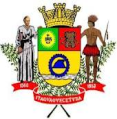 Estado de São Paulo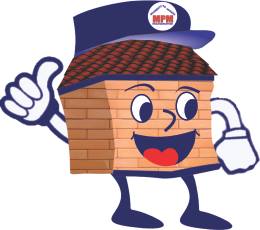 		  INDICAÇÃO Nº      275           /2016.	          INDICO À MESA, nos termos regimentais, seja oficiado ao Exmo. Sr. Prefeito Municipal, solicitando que seja realizado em caráter de urgência, o serviço de tapa Buraco, na Rua Pedreira, localizado no Bairro Recanto Mônica,   neste município. Plenário Vereador Maurício Alves Braz,  29 de Fevereiro de  2016. CELSO REISVereador.PSDB